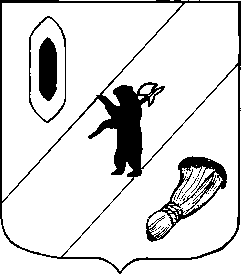 АДМИНИСТРАЦИЯ  ГАВРИЛОВ-ЯМСКОГОМУНИЦИПАЛЬНОГО  РАЙОНАПОСТАНОВЛЕНИЕ18.12.2014 № 1867О внесении  изменений в   муниципальнуюцелевую  программу «Профилактика безнадзорности, правонарушений и защита прав несовершеннолетних в Гаврилов-Ямском муниципальном районе» на 2014-2016 годы  	В целях реализации Закона  Ярославской области от 05.07.2013 № 40-з «О комиссиях по делам несовершеннолетних и защите их прав в Ярославской области»,  руководствуясь ст. 31 Устава Гаврилов-Ямского  муниципального района,АДМИНИСТРАЦИЯ МУНИЦИПАЛЬНОГО РАЙОНА ПОСТАНОВЛЯЕТ:1. Исключить  из  муниципальной целевой  программы «Профилактика безнадзорности, правонарушений и защита прав несовершеннолетних  в Гаврилов-Ямском муниципальном районе» на 2014-2016годы, утвержденной  постановлением  Администрации  Гаврилов-Ямского  муниципального  района от  28.02.2014 № 278,  п.1.18 раздела VI.Перечень  мероприятий -  «Организация льготного  проезда  обучающихся из  сельской местности в пригородном  транспорте на  внутрирайонных  маршрутах для получения дополнительного  образования».2. Опубликовать настоящее постановление в районной массовой газете «Гаврилов-Ямский вестник» и разместить на официальном сайте Администрации Гаврилов-Ямского муниципального района в сети Интернет.3. Контроль за исполнением постановления возложить на первого заместителя Главы Администрации Гаврилов-Ямского муниципального района   Забаева А.А.4. Постановление вступает в силу с момента подписания.Глава Администрациимуниципального района			                                   В.И.Серебряков